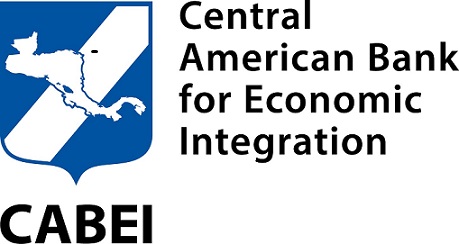 Pre-Qualification Evaluation ReportProcess of Private/Public – National/International Bid/Contest With Resources of the Central American Bank for Economic Integration (CABEI)(Modality: Co-Qualification)(Indicate name of bid/contest process)Nº ------ (process number)(Indicate the name of the project or program in the framework on which this bid/contest is carried out)May 2018INTRODUCTION FOR BORROWER/BENEFICIARY IN CHARGE OF THE BID/CONTEST PROCESS(This instructions page should not be part of the evaluation report for the prequalification of bidders of a bid/contest process, the same as for texts marked in red and cursive font, which only purpose is to guide the Borrower/Beneficiary about the text that must be inserted in its place).Based on the Policy for the Procurement of Goods, Works, Services and Consulting Services with Resources of the Central American Bank for Economic Integration and Norms for its Application, this document is prepared with the standard guidelines for preparing an evaluation report of the prequalification process of a bid/contest; it has been prepared following the procedure stipulated in the Standard Document of a Bid/Contest for Works, Goods, Services and Consulting services.When the Borrower/Beneficiary agrees a different procedure with the Bank, the pertinent adjustments must be made to this Standard Document, taking into consideration that such document must include the necessary information that verifies the application of the Policy and Norms of Application of the Bank within the evaluation process of the offers.This report will be prepared by the Executive Bid/Contest Committee, which must include the detail on the revision, analysis, evaluation and comparison of offers, presenting when it corresponds, the precise reasons in which the prequalification of the bidders is based on. In addition, it must contain the pertinent information about publications made, communications during the period of preparation and evaluation of offers, amendments, consultations taken care of, clarifications and/or corrections requested and received, etc., and when it corresponds, it must be submitted to the consideration of the Chief Country Officer responsible of the operation so as to obtain a Non-Objection before notifying the results to the bidders. The document is divided in seven sections:Presentation of the report Executive Bid/Contest CommitteeBackgroundGeneral objectives of the procurement	Bid/Contest Process	Evaluation of the prequalification of the process’ bidders Annexes to the Evaluation Report	For all cases, section VI Annexes, must contain documentation related to the content of the report, including Non-Objections, requests for clarification/correction requested, communications received, acknowledgments, minutes, etc. properly organized.The use of this standard document is mandatory for all bids and contests for the contracting of works, goods, consulting jobs or services fully or partially financed with CABEI resources, promoted by the Borrowers / Beneficiaries.This document is made publicly known through CABEI’s website and it is recommended that before using it, the user becomes familiar with the Base Document of the process and the Bank’s Procurement Policy and Norms that are in force.It is important to take into account that, if the Chief Country Officer that is responsible for the operation determines that the evaluation report does not comply with the provisions of this acquisition process, it will refrain from granting the Non-Objection and will immediately notify the Borrower/Beneficiary of the reasons that lead for not to grant the Non-Objection.In the event that the Borrower/Beneficiary does not amend the aforementioned aspects, the Chief Country Officer responsible for the operation will determine that the acquisition is not eligible for financing.ContentsI.	Presentation of the Evaluation Report	6II.	Executive Bid/Contest Committee	6III.	Background	6IV.	General Objectives of the Procurement	7V.	Bid/Contest Process	7VI.	Prequalification of bidders that submitted Offers	10VII.	Annexes of the Report of the Process	13Evaluation Report of Bidders’ PrequalificationProcess: Detail name of the process and identification numberPresentation of the Evaluation Report This report has been prepared by the Executive Bid/Contest Committe, which includes the results of the prequalification of the bidders that submitted offers to the process. Said evaluation is strictly based on the provisions of the Base Document of the Bid/Contest that corresponds, in faith of which they submit this report: All pages of the report must be signed by the Executive CommitteeExecutive Bid/Contest Committee Write under this section a chronological description of the process and conformation of the Executive Bid/Contest Committee, which must incorporate:Appointment of the Executive Bid/Contest CommitteeMembers of the Committee:	Member No.1		PositionMember No.2 		PositionMember No.3 		PositionMember No.4		PositionMember No. n	 	PositionDeclaration of Confidentiality of the members of the Executive Bid/Contest Committee.(Minutes presented in the format provided by the Bank, which must be signed for each process and attached to the corresponding report/minutes).Date of remittance to the Bank: 	DateBackgroundThe Central American Bank for Economic Integration (CABEI), as part of the services it provides to its beneficiary member countries, has approved financing (indicate if it is total or partial) the procurement of (Indicate the name of the bid/contest process), in the framework of the (name of the operation for which CABEI has approved the resources).The (Indicate the name of the executing organization), is the one responsible of this process, and the evaluation of the offers will be made in agreement to the established criteria of the base document of the bid/contest and to the application of the procedures of the Central American Bank for Economic Integration stipulated in the Policy for the Procurement of Goods, Works, Services and Consulting services with CABEI’s resources and its Norms for Application.General Objectives of the ProcurementBriefly describe the objective of the procurement of Works, goods or services.Bid/Contest ProcessNotice/Invitation to a Bid/ContestWrite under this section a chronological description of the process of notice/invitation, which must incorporate:Non-Objection of the Base Document of the Bid/Contest and Notice.Number of Non-Objection: 	Number Date of Non-Objection: 		DateContents of the NoticeDate on which the base document of the bid/contest were made available:	DateDate of reception of offers: 	DatePublicationsPublication in national media sourcesMedia No. 1: 	Name of Newspaper	Dates of Publication:Media No. 2: 	Name of Newspaper	Dates of Publication:Publication in the UNDBDate of PublicationIn case of national public bids, please indicate that this publication Does Not ApplyCommunications to EmbassiesIn case of national public bids/contests, please indicate “Does Not Apply”Publication on CABEI’s webpageDate of publication:			DateElectronic PublicationsName of electronic media source: 	NameDate of publication:			DateElectronic Address:			Electronic AddressIn case there are no electronic communications, please indicate “No electronic publications were made”.Other communicationsIn case there are other communications, please indicate so under this section, otherwise indicate “Does Not Apply” Each one of the numerals and sections must contain, under the annex section, the supporting documentation of the detailed information provided under the previous sections. Preparation of ProposalsDetail under this section a chronological list of the process for preparing offers, which must include:List of bidders that withdrew the bidding/contest documentationNumber of minimum bidders for this process: NumberNumber of bidders that withdrew the base documentation of the bid/contest: Number (In case this is available)List of bidders of the process:Inquiries receivedIn case there are no inquiries, please indicate under this section “No inquiries in this process were received”Issued clarifications to the bid/contest documentation. In case there are no clarifications, please indicate under this section “Does Not Apply”Amendments to the bid/contest documentation, including the corresponding Non-ObjectionsIn case of having amendments, please indicate under this section “Does Not Apply” Homologation Meeting A homologation meeting was established:  Yes/No Is it mandatory? Yes/No/Does Not ApplyIn case this applies, please complete the following table:Visit to the site  A visit to the site was established:  Yes/No Is it mandatory? Yes/No/Does Not ApplyIn case this applies, please complete the following table:Reception and opening of offersWrite under this section a chronological description of the reception of offers, which must include:Date and time for the reception of offers: Date and time Number of offers received: Number of offers receivedList and data of bidders:  * When it appliesAnnex for this section is the Minutes of the Reception of Offers Prequalification of bidders that submitted OffersWrite under this section a detailed description of the evaluation of the prequalification documentation of each one of the bidders, considering that only the evaluation criteria included under the section of prequalification of the Base Document of the Bid/Contest will be utilized.This section must include:Beginning of the evaluation of the prequalification informationDate  Evaluation of the bidder’s eligibilityThe list of prohibited counterparts where searches were made are:OFAC: https://sanctionssearch.ofac.treas.gov/ IADB:https://www.iadb.org/es/temas/transparencia/integridad-en-el-grupo-bid/empresas-y-personas-sancionadas%2C1293.htmlWorld Bank:https://projects-beta.worldbank.org/en/projects-operations/procurement/debarred-firmsUN:https://scsanctions.un.org/search/   Validity of OffersValidity of the offer required in accordance with the Base Document: DateValidity of the Bid Security required in accordance with the Base Document: Date   Detailed evaluation of biddersA detailed analysis of bidders was performed, from the prequalification information that was submitted (For each one of the bidders, the following must be indicated:Results of the initial revision of the prequalification envelope Requested corrections and/or clarifications Results of the revision after correction and/or clarification This information will be presented in the following manner:Details of the Evaluation of the Bidders PrequalificationRecommendation of prequalified BiddersThe Executive Bid/Contest Committee after performing a detailed analysis of the documentation related to the prequalification included in the offer submitted by bidders, as well as the corrections and clarifications received, which were duly requested, recommends that: During the process “Name and number of process” the prequalified bidders and therefore those that comply with the required conditions to continue to the evaluation phase of the technical offers are:Annexes of the Report of the ProcessThe Borrower/Beneficiary must include under this section all annexes of the evaluation report that apply.Executive Bid/Contest CommitteeDeclaration of confidentiality of the Executive Bid/Contest CommitteeAnnexes of the Notice/Invitation to bidNon-Objection of the Base Document of the Bid/Contest and NoticeCopy of publications madeCopy of communications and/or invitations madeAnnexes of the Preparation of OffersList of participants that withdrew the bid/contest documentation (in case these are available)Copy of received inquiriesCopy of answers to inquiries and/or issued clarificationsNon-Objections to amendments made to the Base DocumentAmendments issued to the Base Document.Communication to participants of the process of answers to inquiries and/or clarifications Communication to participants of the process of issued amendments Minutes of homologation meeting (if these were established). Minutes of field visit (if these have been established). Annexes of reception and opening of OffersMinutes of the reception of offersAnnexes of the PrequalificationPREC-2, Sworn Declaration of all biddersPREC-6, Identification of all biddersEvidence of the searches of all bidders on the prohibited counterpart listsRequests of the Executive Committee to the suppliers of rectification and / or clarification of prequalification documentation.Answers received, correction and/or clarification of prequalification documentation, sent by the bidders.No.Members of the Executive Bid/Contest CommitteePositionSignatureDate1NamePositionSignatureDate2nCountryCommunication No.Communication DateObservationsGuatemalaHondurasEl SalvadorNicaraguaCosta RicaPanamaDominican RepublicMexicoColombiaArgentinaSpainRep. Of China/TaiwanBelizeNo.NameAddress for receiving notifications1Name of bidder2Name of biddernNo.BidderDateInquiry received1Name of bidderDateDescribe content of the inquiry2nNo. of ClarificationIssue DateIssued ClarificationCommunication to BiddersCommunication to BiddersNo. of ClarificationIssue DateIssued ClarificationBidderDate of Communication1DateDescribe content of the issued clarification1DateDescribe content of the issued clarification2DateDescribe content of the issued clarification2DateDescribe content of the issued clarificationnNo. AmendmentIssue DateContent of the AmendmentNo. of Non-ObjectionAcknowledgment of receipt of bidders o remittance proofAcknowledgment of receipt of bidders o remittance proofNo. AmendmentIssue DateContent of the AmendmentNo. of Non-ObjectionBidderDate Acknowledging receipt 1DateDescribe content of the issued amendmentNon-Objection 1DateDescribe content of the issued amendmentNon-Objection 2DateDescribe content of the issued amendmentNon-Objection 2DateDescribe content of the issued amendmentNon-Objection nNo.Participants of the homologation meetingBidder1Name2nNo.Participants during the visitBidder1Name2nNo.BidderLots Offered *Observations123nName of the BidderSworn Declaration SubmittedIt is found on the List of Prohibited Counterparts of:It is found on the List of Prohibited Counterparts of:It is found on the List of Prohibited Counterparts of:It is found on the List of Prohibited Counterparts of:EvaluationName of the BidderSworn Declaration SubmittedIADBWBUNOFACName of the BidderYes/NoYes/NoYes/NoYes/NoYes/NoComplies / Does Not ComplyName of the BidderDate to which the offer is validDate to which the bid security is validEvaluationName of the BidderComplies / Does Not ComplyBidder 1: Name of the BidderBidder 1: Name of the BidderBidder 1: Name of the BidderBidder 1: Name of the BidderBidder 1: Name of the BidderBidder 1: Name of the BidderEvaluation CriteriaObservations of the Initial Revision Requested corrections and/or clarificationsReceived corrections and/or clarificationsEvaluation after correction and/or clarificationCriteria 1Indicate if documentation was adjusted to the request or corrections and/or clarifications were requested List of corrections and/or clarifications requestedContents of corrections and/or clarifications receivedComplies / Does Not ComplyCriteria 2Criteria nBidder 2: Name of the BidderBidder 2: Name of the BidderBidder 2: Name of the BidderBidder 2: Name of the BidderBidder 2: Name of the BidderCriteria of EvaluationObservations of Initial RevisionRequested corrections and/or clarificationsReceived corrections and/or clarificationsEvaluation after correction and/or clarificationCriteria 1Indicate if documentation was adjusted to the request or corrections and/or clarifications were requested List of corrections and/or clarifications requestedContents of corrections and/or clarifications receivedComplies / Does Not ComplyCriteria 2Criteria nBidder n:  Name of the BidderBidder n:  Name of the BidderBidder n:  Name of the BidderBidder n:  Name of the BidderBidder n:  Name of the BidderBidder n:  Name of the BidderCriteria of EvaluationObservations of Initial RevisionRequested corrections and/or clarificationsReceived corrections and/or clarificationsEvaluation after correction and/or clarificationCriteria 1Indicate if documentation was adjusted to the request or corrections and/or clarifications were requested List of corrections and/or clarifications requestedContents of corrections and/or clarifications receivedComplies / Does Not ComplyCriteria 2Criteria nNo.Bidder12n